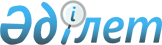 Об утверждении коэффициентов зонирования (К зон), учитывающих месторасположение объектов налогообложения в населенных пунктах Есильского района Северо-Казахстанской областиПостановление акимата Есильского района Северо-Казахстанской области от 30 ноября 2018 года № 310. Зарегистрировано Департаментом юстиции Северо-Казахстанской области 4 декабря 2018 года № 5026
      В соответствии с пунктом 6 статьи 529 Кодекса Республики Казахстан "О налогах и других обязательных платежах в бюджет" (Налоговый кодекс) от 25 декабря 2017 года, пунктом 2 статьи 31 Закона Республики Казахстан от 23 января 2001 года "О местном государственном управлении и самоуправлении в Республике Казахстан", акимат Есильского района Северо-Казахстанской области ПОСТАНОВЛЯЕТ:
      1. Утвердить коэффициенты зонирования (К зон), учитывающие месторасположение объектов налогообложения в населенных пунктах Есильского района Северо-Казахстанской области согласно приложению к настоящему постановлению.
      2. Контроль за исполнением настоящего постановления возложить на курирующего заместителя акима Есильского района Северо-Казахстанской области.
      3. Настоящее постановление подлежит официальному опубликованию и вводится в действие с 1 января 2019 года.
      "СОГЛАСОВАНО"
      Руководитель республиканского
      государственного учреждения "Управление
      государственных доходов по Есильскому району
      департамента государственных доходов
      по Северо-Казахстанской области комитета
      государственных доходов министерства
      финансов Республики Казахстан"
      Ж.Батыргужинов " ___ " _________ 2018 года Коэффициенты зонирования (К зон), учитывающие месторасположение объектов налогообложения в населенных пунктах Есильского района Северо-Казахстанской области 
      Сноска. Приложение с изменениями, внесенными постановлением акимата Есильского района Северо-Казахстанской области от 19.12.2019 № 280 (вводится в действие по истечении десяти календарных дней после дня его официального опубликования).
					© 2012. РГП на ПХВ «Институт законодательства и правовой информации Республики Казахстан» Министерства юстиции Республики Казахстан
				
      Аким Есильского района 

М.Абишев
Приложение к постановлению акимата Есильского района Северо-Казахстанской области от "30" ноября 2018 года №310
По Есильскому району
По Есильскому району
По Есильскому району
Объекты налогообложения населенных пунктов
Коэффициенты зонирования
Явленский сельский округ, по зонам
Явленский сельский округ, по зонам
1
I
2,00
2
II
2,00
3
III
1,50
4
IV
1,50
5
V
1.25
Алматинский сельский округ
Алматинский сельский округ
6
село Орнек
1,20
7
село Жаркайын
1,05
8
село Мектеп
1,40
Амангельдинский сельский округ
Амангельдинский сельский округ
9
село Амангельдинское
1,70
10
село Калиновка
0,95
11
село Поляковка
1,05
12
село Талапкер
1,05
Бескудукский сельский округ
Бескудукский сельский округ
13
село Бескудук
1,40
14
село Алабие
1,30
15
село Тамамбай
0,95
16
село Черуновка
1,40
Булакский сельский округ
Булакский сельский округ
17
село Булак
1,30
18
село Актас
1,40
19
село Карагай
1,30
Волошинский сельский округ
Волошинский сельский округ
20
село Волошинка
1,40
21
село Ивано-Петровка
1,40
22
село Лузинка
1,05
Заградовский сельский округ
Заградовский сельский округ
23
село Заградовка
1,50
24
село Горное
1,40
25
село Жамбыл
0,85
26
село Славянка
0,95
27
село Тонкошуровка
1,25
Заречный сельский округ
Заречный сельский округ
28
село Чириковка
1,80
29
село Алка
0,95
30
село Гурьяновка
0,95
31
Исключена постановлением акимата Есильского района Северо-Казахстанской области от 19.12.2019 № 280 (вводится в действие по истечении десяти календарных дней после дня его официального опубликования).
Исключена постановлением акимата Есильского района Северо-Казахстанской области от 19.12.2019 № 280 (вводится в действие по истечении десяти календарных дней после дня его официального опубликования).
32
село Караагаш
1,40
33
село Луговое
1,15
34
Исключена постановлением акимата Есильского района Северо-Казахстанской области от 19.12.2019 № 280 (вводится в действие по истечении десяти календарных дней после дня его официального опубликования).
Исключена постановлением акимата Есильского района Северо-Казахстанской области от 19.12.2019 № 280 (вводится в действие по истечении десяти календарных дней после дня его официального опубликования).
Ильинский сельский округ
Ильинский сельский округ
35
село Ильинка
1,50
36
село Амангельды
1,20
37
село Александровка
1,50
Корнеевский сельский округ
Корнеевский сельский округ
38
село Корнеевка
1,55
39
село Леонидовка
0,85
40
село Новоузенка
1,05
41
село Советское
1,40
Николаевский сельский округ
Николаевский сельский округ
42
село Николаевка
1,50
43
село Каратал
1,50
Петровский сельский округ
Петровский сельский округ
44
село Петровка
1,80
45
село Бирлик
1,40
46
село Жекеколь
0,85
47
село Мадениет
1,25
48
село Оседлое
0,95
Покровский сельский округ
Покровский сельский округ
49
село Покровка
1,75
50
село Енбек
1,45
51
село Есильское
1,40
52
село Мальцево
1,70
Спасовский сельский округ
Спасовский сельский округ
53
село Спасовка
1,30
54
село Сарман
1,10
55
село Тауагаш
1,40
Тарангульский сельский округ
Тарангульский сельский округ
56
село Тарангул
1,85
57
село Двинск
1,85
58
Исключена постановлением акимата Есильского района Северо-Казахстанской области от 19.12.2019 № 280 (вводится в действие по истечении десяти календарных дней после дня его официального опубликования).
Исключена постановлением акимата Есильского района Северо-Казахстанской области от 19.12.2019 № 280 (вводится в действие по истечении десяти календарных дней после дня его официального опубликования).
Ясновский сельский округ
Ясновский сельский округ
59
село Ясновка
1,50
60
село Стрельниковка
1,30